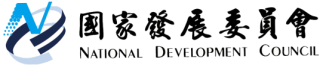 國家發展委員會 新聞稿推動服務型智慧政府  擴散主動便民服務國發會今日邀請各縣市政府之資訊/計畫/研考等相關局處及公所公務同仁，在臺中市勞工聯合服務中心舉行107年度「主動服務精進觀摩會」，希望推動跨機關及跨部門的合作，以民眾角度檢討及整合服務流程，讓政府服務效率及品質大幅提升。國發會潘處長國才表示，以前民眾要申辦某項服務，可能要先跑好幾個機關櫃台引起民怨，現在透過跨機關及跨部門的合作，結合電子查驗機制，可讓民眾申辦政府服務不再需往返不同機關。例如許多縣市已經開始推動社福全程電子化，讓民眾申請社福津貼等業務時，透過系統查調、資訊化流程，可免附紙本文件，有效縮短基層人員作業時程，提高民眾對政府施政滿意度。今天觀摩會先由國發會資管處說明多元身分驗證機制的規劃，以現有電子化政府服務平臺為基礎，發展多元身分驗證安全機制，使用者除可透過現有憑證及帳號進行身分認證外，未來亦可結合社群帳號、多因子驗證等多元方式進行網路身分識別，提供政府機關應用系統單一登入身分驗證安全機制。會議並邀請中央氣象局分享地震速報系統服務、內政部國土測繪中心分享臺灣電子地圖多元應用、基隆市政府分享GIS便民服務、臺中市政府分享資料驅動到創新應用的成果、新北市政府分享科技預警高風險家庭案件、臺中市政府衛生局分享陪出院長照便民服務、法律扶助基金會分享運用數據分析提供法扶主動服務，內容非常精彩。本次「主動服務精進觀摩會」透過機關經驗分享，讓與會公務同仁充分瞭解服務型智慧政府及簡政便民服務相關內容，現場並以座談方式互動交流，激盪出更多的創新構想，讓便民服務計畫進一步達到更多機關的參與和響應，營造一個簡政便民的優質服務環境，帶給全民更貼心的服務。